                                                                                                                                          Приложение №4Знаки международного кода системы аварийной сигнализации (сигналы бедствия).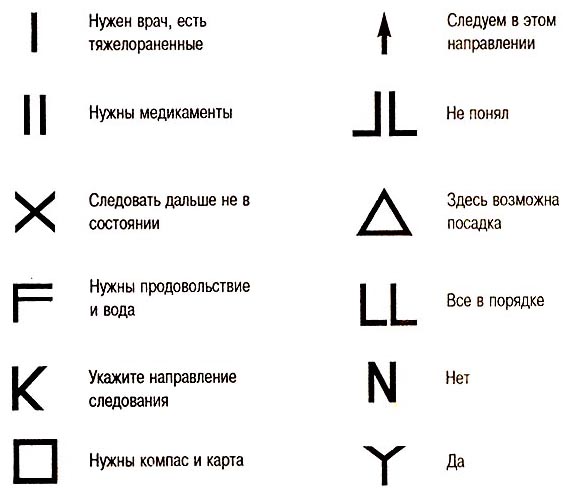 